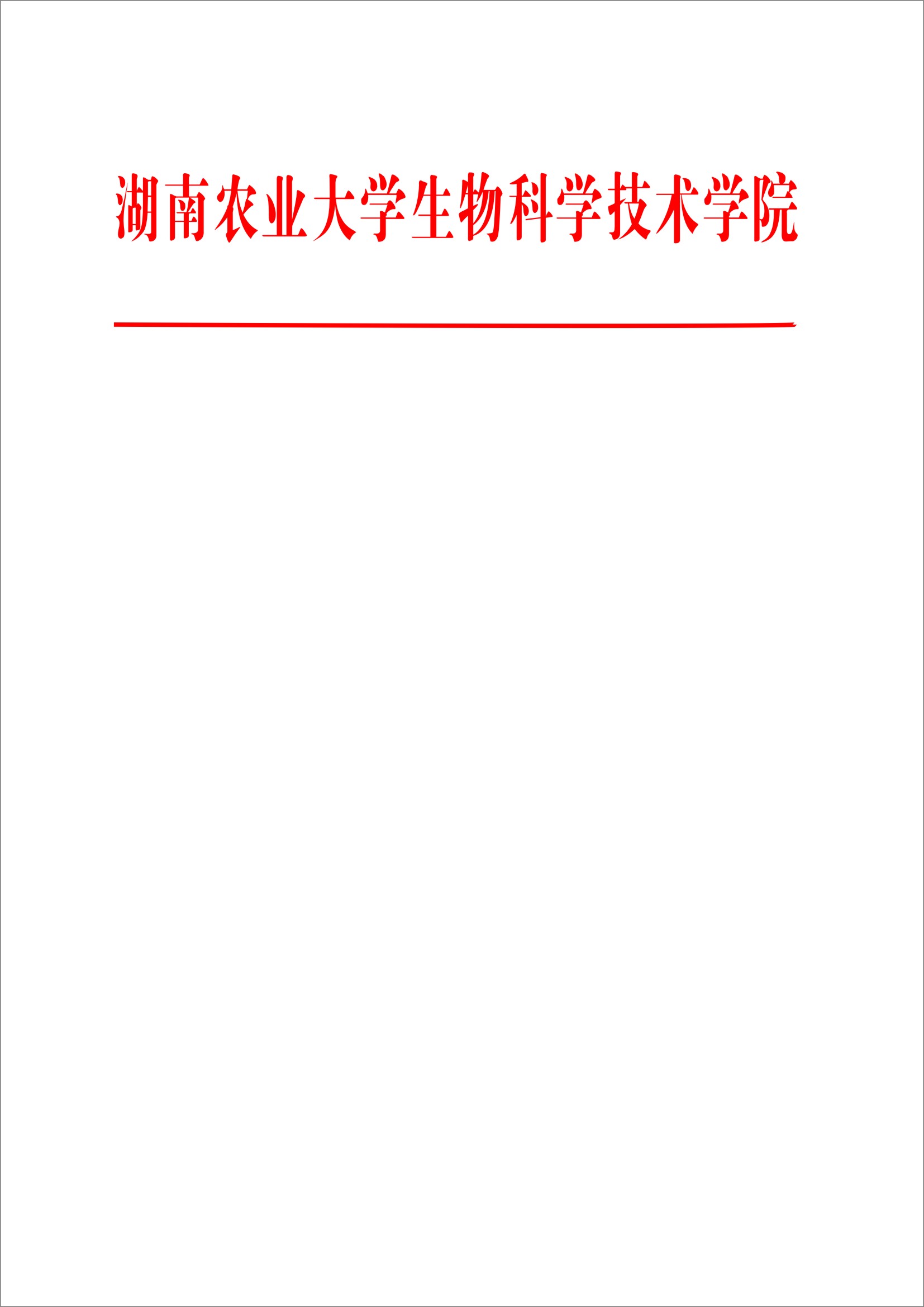 湘农生科【2022】19号关于成立湖南农业大学生物科学技术学院2022级研究生迎新工作领导小组的通知各系、中心、室:为确保生物科学技术学院2022级研究生新生报到接待工作顺利进行，经研究决定，成立学院2022级研究生迎新工作领导小组。现将领导小组成员名单、工作职责公布如下：领导小组成员名单及工作职责：组 长：李晗飞  方俊副组长：刘逊成员：祖智波  杨华  周喜新  张先文  夏石头  黄超  薛帅工作职责：1、负责新生报到接待工作的统筹协调；2、负责迎新现场各相关部门工作安排；3、确保迎新的各工作环节安全有序的进行。二、工作小组成员名单及工作职责：工作组组长：刘逊（兼）副组长：解李帅成 员：林瑜  彭晓  刘琴  王斐娟  2022级各班班主任  工作职责：1、负责迎新接待现场及各接待点的布置、协调、接待咨询工作；2、负责迎新现场疫情防控及相关工作；3、协调解决新生报到期间遇到的各种问题。                       湖南农业大学生物科学技术学院2022年9月6日